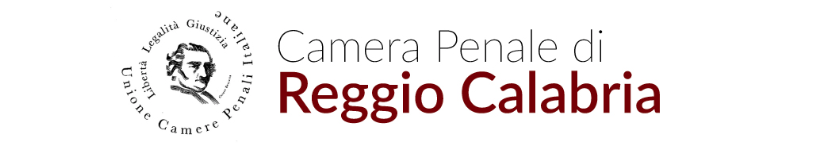 DELIBERA N. 1 DEL 2017	Il Direttivo della Camera Penale “G. Sardiello” di Reggio Calabria, riunitosi in data 18/01/2017,considerato che da tempo si impone una riflessione sulle modalità di resocontazione delle attività processuali ad opera dei media, quantomeno in relazione alla influenza che ciò determina sul corretto e sereno esercizio della attività giurisdizionale;preso atto dell’articolo apparso sul Quotidiano on-line “Il Dispaccio” dal titolo “Reggio Calabria: se la lotta alla ‘ndrangheta rallenta in Corte di Appello” in data 16 gennaio 2017;ritenuta la assoluta gravita dello stesso: negli argomenti trattati, che sono assolutamente infondati e pretestuosi; nei temi trattati che appaiono palesemente allusivi; nel metodo utilizzato di riferire cose che si vogliono dire affermando di non volerle dire;ritenuta ulteriormente la inaccettabilità del riferimento, gratuito ed offensivo, ad “avvocati della mala” che appare del tutto lesivo del decoro della categoria; preso ulteriormente atto della ferma e condivisibile nota di replica della A.N.M. cittadina e dell’Ordine degli Avvocati di Reggio Calabria, Palmi e Locri;considerato che tuttavia l’articolo costituisce solo l’ultimo atto (ed il più evidente) di una serie di attività di uso strumentale dei mezzi di comunicazione con l’effetto di incidere sulla serenità dell’esercizio della giurisdizione;ritenuto che dunque si imponga una riflessione seria e ponderata (che coinvolga tutte le categorie dei soggetti interessati) sul tema.  Tutto ciò premesso, il DirettivoDELIBERAdi assumere queste iniziative:a) Di porre la questione al centro di un’analisi interna alla Camera Penale attraverso la raccolta di tutto il materiale che possa ritenersi pertinente;
b) Di investire della questione direttamente la Unione delle Camere Penali;
c) Di realizzare, anche attraverso il contributo degli iscritti ed a mezzo della Commissione “Rapporti con la stampa” dalla Camera Penale, un libro bianco che analizzi le modalità di rappresentazione sui media delle indagini e dei processi del nostro distretto;
d) Di organizzare un incontro/convegno nel corso del quale si affronti questo tema e si analizzino le problematiche già delineate.
Reggio Calabria, 18/01/2017Il Presidente 